       Приложение № 3                                                                                                      к Регламенту Енакиевского                                                                                                      городского совета Донецкой                                                                                             	       Народной Республики 								       первого созыва           							                   (пункт 76 раздела XII)Бланк решения Енакиевского городского совета Донецкой Народной Республики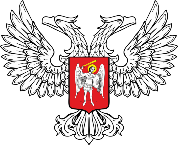 ЕНАКИЕВСКИЙ ГОРОДСКОЙ СОВЕТДОНЕЦКОЙ НАРОДНОЙ РЕСПУБЛИКИР Е Ш Е Н И Е______  _________________	            	Енакиево		      №__________Енакиево